AUCHENHARVIE ACADEMY Head Teacher: Calum Johnston BED (Hons) Saltcoats Road, Stevenston, KA20 3JW Tel.: (01294) 605156 E-mail: auchenharvie@ea.n-ayrshire.sch.uk Date: 14th June 2021Dear Parent/Carer,With the school summer break just around the corner, I wanted to write to you all prior to the holiday to thank you for your ongoing support during what has proven to be an extremely difficult school session.We have overcome the return to school from the first period of lockdown, managed the fall-out of partial then full cancellation of SQA exams, offered transition activities for incoming P7 pupils and outgoing seniors, delivered remote learning phase 2 and most recently implemented the SQA Alternative Certification Model. These significant events in the school session have been very challenging for staff but equally challenging for pupils and also parents/carers and throughout we have tried to put pupil wellbeing at the heart of our decision making and daily actions. I therefore wanted to thank you all for your support and forbearance during a school year which has challenged everybody associated with our school community. When we return in August I am working on the assumption that school life will have returned to near normal and that many of the restrictions currently in place will be lifted or eased. Arrangements, for example in PE, will be removed and all pupils will bring PE kit to school and use changing areas normally. This also means that we will return to a full school uniform policy of white shirt, school tie and black trousers / skirt, like we have had in recent pre COVID-19 years.Please note that school finishes on Friday 18th June at 1.00pm and we would ask for your support in ensuring that all pupils attend up until the end of term. All pupils will return to school on Wednesday 18th August 2021 at 08.45am and should any alterations to an otherwise normal school service be required, then I will write to you well in advance of the new school session. For your information, I have attached a copy of the school holidays for 2021/22.Once again, thank you for your ongoing support and on behalf of my staff and I, we hope you have a safe, happy and healthy summer break. We look forward to moving on from the impact of COVID in the new session and look forward to doing so in partnership with all of our parents / carers.Yours sincerely,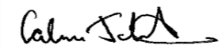 Calum JohnstonHead Teacher 